Sugar Smart Survey ResultsThe Sugar Smart Survey aimed to obtain local views on sugar consumption and the types of actions that should be taken in Bath and North East Somerset as part of the Sugar Smart campaign.This document shows the basic analysis of results from the survey which attracted 233 responses from local people between 3rd August – 1st October 2017. The results will help us to shape the campaign in a way that is important to local people. Question 1: How concerned are you about added sugar in food and drink (1 = not at all concerned, 5 = very concerned)Question 2: What effects are you concerned about? Question 3 - On average, in a week, how many of the food and drinks below do you have?Question 4: Does the amount of sugar in products influence what you buy?Question 5:  Do you agree/ disagree that it would be a good idea to introduce the following initiatives in Bath and North East SomersetQuestion 6: Would you like to be involved in helping to make Bath and North East Somerset Sugar Smart?I would be able to: Participant DemographicsQ7. Which of the following describes you best? Q8. What was your age at your last birthday Q.10 Are your day to day activities limited because of a health problem or disabilityQ11. How would you define your ethnic group (please tick one box only)Q12.  What is your postcode (wards shown)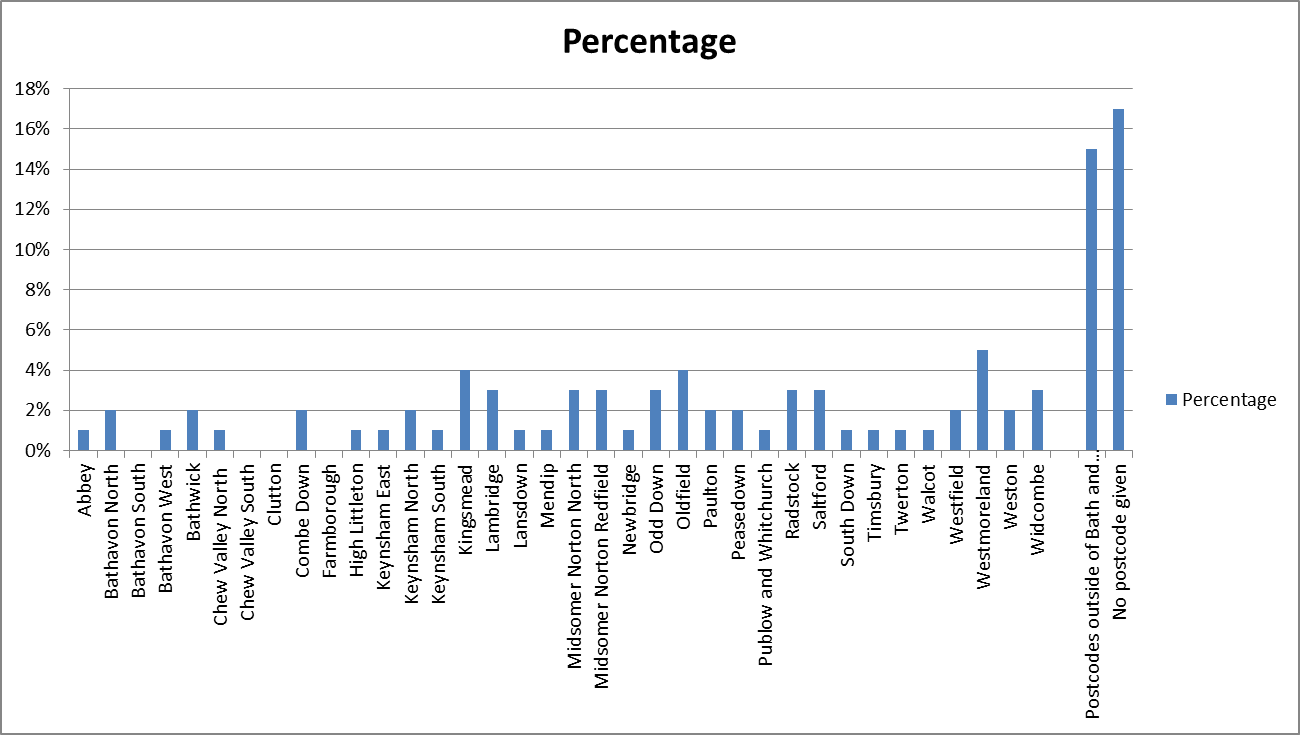 12345How concerned are you about added sugar in food and drink (1 = Not all concerned, 5 = Very concerned)2%4%14%37%43%Effects of sugar on dental healthEffects of sugar on weightEffects of sugar on behaviour and moodIncreased risk of diabetesNoneOtherWhat effects are you concerned about? 25%28%20%25%0%2%Other effects that participants are concerned aboutEffects of sugar on addiction Other effects that participants are concerned aboutEffects of sugar on mental healthOther effects that participants are concerned aboutEffects of sugar on skin, complexion and the ageing processOther effects that participants are concerned aboutGeneral health effects of sugarOn average in a week, how many of the food and drinks below do you have? Rarely or NeverOnce a week or less2 to 3 days a weekon most days/ every dayFizzy drink, smoothie or flavoured milk drink (not including diet or sugar free drinks) - can, bottle, carton or glass69%22%5%4%Pure fruit juice or homemade smoothie (no added sugar) - glass or carton39%30%18%13%Tea, coffee or hot chocolate sweetened with sugar or honey (don’t include drinks without added sugar) - cup76%7%4%13%Squashes or cordials (diluted with water) or fruit drinks (not including diet or sugar free) - glass, bottle or carton63%19%7%11%Sweets or chocolate - regular sized packet or bar19%43%28%10%Cake, pastries or pudding - slice or portion16%47%30%7%Biscuits or cookies - individual biscuits or cookies20%39%28%13%All of the timeMost of the timeSometimesNeverDon’t knowDoes the amount of sugar in products influence what you buy?17%39%38%6%0%Potential initiativesStrongly agreeTend to agreeNeither agree or disagreeTend to DisagreeStrongly disagreeAsk businesses and organisations to make healthy food more available and more prominent71%27%0%1%1%Ask businesses and organisations to make healthy food and drink options more affordable79%17%3%0%1%Ask businesses and organisations to provide fewer price promotions on high sugar foods and more on healthier food77%17%5%0%1%Ask businesses and organisations to make high sugar food and drinks more expensive to buy e.g sugar tax46%27%13%9%4%Ask business and organisations to remove high sugar items from check out areas65%25%5%4%2%Provide people with information and advice to help them take practical steps to reduce their sugar intake (i.e. reading labels / making sugar swaps/ spotting hidden sugars etc.)66%27%4%0%2%Provide support for people to cook healthier food62%27%6%3%1%Provide clearer information on how sugar affects health (i.e. weight, diabetes, mood and behaviour, oral health)68%27%3%0%2%Ask schools to take action to limit sugary items being sold in school83%14%3%0%`1%Ask schools to take action to limit sugary items being brought into school57%27%12%2%2%No action should be taken4%0%13%19%65%Other initiatives and comments  proposed by participants included: Improve food and drink product labellingReformulate high sugar products to reduce sugar contentProvide people with information and advice about sugar including the amounts of sugar in food and drink productsProvide specific support to groups with additional/ specific needs Provide people with opportunities to learn cooking and growing skillsProvide healthier catering and educational engagement sessions in educational settingsCollaborate with other partners and organisationsProvide healthier catering in key organisations Refrain from promoting artificial sweeteners in place of sugar Refrain from implementing a local sugar tax YesNoDon’t knowWould you like to be involved in helping to make Bath and North East Somerset Sugar Smart19%40%41%Get one (or more) organisations involvedUse social media such as Twitter, Facebook or blogging to raise awareness about the Sugar Smart campaignInvolve my local community in consultationsOtherI would be able to14%44%17%25%Male FemaleUnsurePrefer not to say21%77%0%1%Age12 – 1718 – 2425 – 3435 – 4445 – 5455 – 6465 – 7475+Average Age<1%12%15%24%24%17%5%<1%43Yes, limited a lot Yes, limited a littleNo2%10%88%White - English/Welsh/Scottish/Northern Irish/BritishAny other white backgroundBlack/African/Caribbean/Black BritishAsian/Asian BritishOther ethnic groupMixed/Multiple ethnic groupsPrefer not to say87%7%1%<1%1%1%3%WardPercentageAbbey1%Bathavon North2%Bathavon South0%Bathavon West1%Bathwick2%Chew Valley North 1%Chew Valley South0%Clutton0%Combe Down2%Farmborough0%High Littleton1%Keynsham East1%Keynsham North2%Keynsham South1%Kingsmead4%Lambridge3%Lansdown1%Mendip1%Midsomer Norton North3%Midsomer Norton Redfield3%Newbridge1%Odd Down3%Oldfield4%Paulton2%Peasedown2%Publow and Whitchurch1%Radstock3%Saltford3%South Down1%Timsbury1%Twerton1%Walcot1%Westfield2%Westmoreland5%Weston2%Widcombe3%Postcodes outside of Bath and North East Somerset15%No postcode given17%